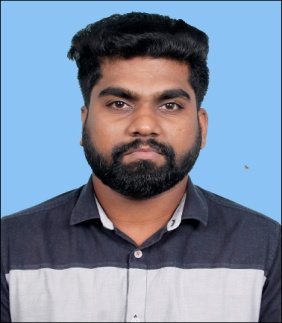 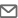 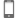 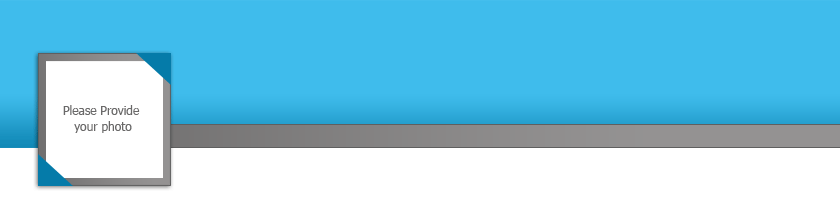  Key Skills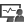 Profile SummaryProduct specialist for CASA( computer assisted  sperm analysis) technology(All india)Zonal  Service  Manager with over 6 years of experience in Biomedical sector(North & East India)Expertise in documentation & maintaining recordsSkilled in catering to domestic and international clientsComprehensive knowledge in EmbryologyProficiency in managing the service functions including troubleshooting and identifying malfunctions in the system Expertise in preparing service reports as per the records available for the average life of parts, availability and failureSkilled in providing service operations, understanding clients’ requirements and providing services accordinglyEffective communicator with excellent relationship building & interpersonal skills Career Timeline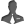  Career Timeline Career Timeline		Product specialist

		Product specialist

		Product specialist

 Soft Skills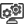  Education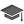 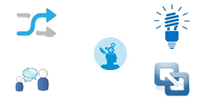 Engineering Diploma in Electronics Production Technology from Govt. Polytechnic College, Alappuzha in 2010 Work Experience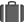 Since Jan’10 with Shivani Scientific Ind. Pvt. Ltd.,  as product specialist Growth Path:July 20 – 2010		Service EngineerApril’13 – april’2015	Senior Service EngineerSince april 2017		Zonal Service MangerJuly 2018 –Jun 30         product specialist Role:Working on biomedical products like CO2+O2 incubators, Bio safety cabinets, inverted  research microscopes(Nikon,olumpus,leica),centrifuges,CASA,autoclaves  and so onActing as part of design & installation of IVF Labs and OT in major hospitals like AIIMS, Delhi, MAMC, Delhi, NIMS, Jaipur, NOVA Groups, and so onMonitoring & coordinating other professional Consultant (Architecture, Interior & Electrical)Installing & providing technical support of biomedical equipmentProviding technical support and demonstration for doctorsCollecting & collating data on repeat jobs/ other specific complaints & discussing the same with the technical team for counter-measuresPreparing reports related to the technical details and services for the perusal of the hierarchyFollowing up for amc and cmcSpares salesConducting training for newly recruited engineersSignificant Accomplishments: challenges during the completion of projects in cooperative sectors like nova iui, kolaktta.creation ivf ,African countries, Nepal. morpheus Chandigarh etc project Implemented several measures to identify deformities, malfunctions or abnormalities like notification system via voice alarm messages.mail…etcAppreciated for increasing in-plant capability by implementing 80% like quality validation in ivf lab ,conveyed to customer about the role of voc monitoring ,ph monitoring , achieved my team target Played a major role in streamlining processes through measures such as supervisor ,engineer, regional manager,consultant Recipient of 01 Award during 2010 years for best performance in service team reasons IT SkillsMS OfficeInternet ApplicationsWindows OSPersonal DetailsDate of Birth: 04.05.1990Languages Known: English, Hindi & MalayalamAddress: Kandan Keril, Vaduthala Jetty P.O., Cherthala – 688535, Kerala Work ExperienceSince Jan’10 with Shivani Scientific Ind. Pvt. Ltd.,  as product specialist Growth Path:July 20 – 2010		Service EngineerApril’13 – april’2015	Senior Service EngineerSince april 2017		Zonal Service MangerJuly 2018 –Jun 30         product specialist Role:Working on biomedical products like CO2+O2 incubators, Bio safety cabinets, inverted  research microscopes(Nikon,olumpus,leica),centrifuges,CASA,autoclaves  and so onActing as part of design & installation of IVF Labs and OT in major hospitals like AIIMS, Delhi, MAMC, Delhi, NIMS, Jaipur, NOVA Groups, and so onMonitoring & coordinating other professional Consultant (Architecture, Interior & Electrical)Installing & providing technical support of biomedical equipmentProviding technical support and demonstration for doctorsCollecting & collating data on repeat jobs/ other specific complaints & discussing the same with the technical team for counter-measuresPreparing reports related to the technical details and services for the perusal of the hierarchyFollowing up for amc and cmcSpares salesConducting training for newly recruited engineersSignificant Accomplishments: challenges during the completion of projects in cooperative sectors like nova iui, kolaktta.creation ivf ,African countries, Nepal. morpheus Chandigarh etc project Implemented several measures to identify deformities, malfunctions or abnormalities like notification system via voice alarm messages.mail…etcAppreciated for increasing in-plant capability by implementing 80% like quality validation in ivf lab ,conveyed to customer about the role of voc monitoring ,ph monitoring , achieved my team target Played a major role in streamlining processes through measures such as supervisor ,engineer, regional manager,consultant Recipient of 01 Award during 2010 years for best performance in service team reasons IT SkillsMS OfficeInternet ApplicationsWindows OSPersonal DetailsDate of Birth: 04.05.1990Languages Known: English, Hindi & MalayalamAddress: Kandan Keril, Vaduthala Jetty P.O., Cherthala – 688535, Kerala Work ExperienceSince Jan’10 with Shivani Scientific Ind. Pvt. Ltd.,  as product specialist Growth Path:July 20 – 2010		Service EngineerApril’13 – april’2015	Senior Service EngineerSince april 2017		Zonal Service MangerJuly 2018 –Jun 30         product specialist Role:Working on biomedical products like CO2+O2 incubators, Bio safety cabinets, inverted  research microscopes(Nikon,olumpus,leica),centrifuges,CASA,autoclaves  and so onActing as part of design & installation of IVF Labs and OT in major hospitals like AIIMS, Delhi, MAMC, Delhi, NIMS, Jaipur, NOVA Groups, and so onMonitoring & coordinating other professional Consultant (Architecture, Interior & Electrical)Installing & providing technical support of biomedical equipmentProviding technical support and demonstration for doctorsCollecting & collating data on repeat jobs/ other specific complaints & discussing the same with the technical team for counter-measuresPreparing reports related to the technical details and services for the perusal of the hierarchyFollowing up for amc and cmcSpares salesConducting training for newly recruited engineersSignificant Accomplishments: challenges during the completion of projects in cooperative sectors like nova iui, kolaktta.creation ivf ,African countries, Nepal. morpheus Chandigarh etc project Implemented several measures to identify deformities, malfunctions or abnormalities like notification system via voice alarm messages.mail…etcAppreciated for increasing in-plant capability by implementing 80% like quality validation in ivf lab ,conveyed to customer about the role of voc monitoring ,ph monitoring , achieved my team target Played a major role in streamlining processes through measures such as supervisor ,engineer, regional manager,consultant Recipient of 01 Award during 2010 years for best performance in service team reasons IT SkillsMS OfficeInternet ApplicationsWindows OSPersonal DetailsDate of Birth: 04.05.1990Languages Known: English, Hindi & MalayalamAddress: Kandan Keril, Vaduthala Jetty P.O., Cherthala – 688535, Kerala Work ExperienceSince Jan’10 with Shivani Scientific Ind. Pvt. Ltd.,  as product specialist Growth Path:July 20 – 2010		Service EngineerApril’13 – april’2015	Senior Service EngineerSince april 2017		Zonal Service MangerJuly 2018 –Jun 30         product specialist Role:Working on biomedical products like CO2+O2 incubators, Bio safety cabinets, inverted  research microscopes(Nikon,olumpus,leica),centrifuges,CASA,autoclaves  and so onActing as part of design & installation of IVF Labs and OT in major hospitals like AIIMS, Delhi, MAMC, Delhi, NIMS, Jaipur, NOVA Groups, and so onMonitoring & coordinating other professional Consultant (Architecture, Interior & Electrical)Installing & providing technical support of biomedical equipmentProviding technical support and demonstration for doctorsCollecting & collating data on repeat jobs/ other specific complaints & discussing the same with the technical team for counter-measuresPreparing reports related to the technical details and services for the perusal of the hierarchyFollowing up for amc and cmcSpares salesConducting training for newly recruited engineersSignificant Accomplishments: challenges during the completion of projects in cooperative sectors like nova iui, kolaktta.creation ivf ,African countries, Nepal. morpheus Chandigarh etc project Implemented several measures to identify deformities, malfunctions or abnormalities like notification system via voice alarm messages.mail…etcAppreciated for increasing in-plant capability by implementing 80% like quality validation in ivf lab ,conveyed to customer about the role of voc monitoring ,ph monitoring , achieved my team target Played a major role in streamlining processes through measures such as supervisor ,engineer, regional manager,consultant Recipient of 01 Award during 2010 years for best performance in service team reasons IT SkillsMS OfficeInternet ApplicationsWindows OSPersonal DetailsDate of Birth: 04.05.1990Languages Known: English, Hindi & MalayalamAddress: Kandan Keril, Vaduthala Jetty P.O., Cherthala – 688535, Kerala